ИНФОРМАЦИЯо состоянии детского дорожно-транспортного травматизмав городе Магнитогорске  в период с 01.01.2020 года по 19.02.2020 годаВ текущем году в городе Магнитогорске зарегистрировано 775 дорожно-транспортных происшествий (на 28.02.2019 года – 1073), в которых 38 человек получили ранения (на 28.02.2019 года – 39). Зарегистрировано 6 дорожно-транспортных происшествий с участием несовершеннолетних участников дорожного движения в возрасте до 16 лет (на 28.02.2019 года – 3), в которых 7 несовершеннолетних получили ранения (на 28.02.2019 года – 5). Среди пострадавших детей 7 пешеходов. Один несовершеннолетний пострадал по собственной неосторожности при переходе проезжей части на запрещающий сигнал светофора (на 28.02.2019 года – 1).  10 февраля 2020 года в 16 часов 25 минут, водитель, управляя автомобилем «Киа Спортейдж», в районе дома № 12 по улице Октябрьской, совершил наезд на пешехода, следующего по внутридворовой территории во встречном направлении по ходу движения автомобиля. Водитель с места происшествия скрылся, разыскан в течение суток. В результате дорожно-транспортного происшествия несовершеннолетний пешеход – мальчик 2008 года рождения, обучающийся 5 «А» класса МОУ «СОШ № 51» г. Магнитогорска получил телесные повреждения: ушиб брюшной стенки. Пострадавшему назначено амбулаторное лечение. На момент ДТП пострадавший направлялся домой  из дополнительной образовательной организации.  В связи с увеличением количества дорожно-транспортных происшествий с участием несовершеннолетних участников дорожного движения,  ПРЕДЛАГАЮ:1. Организовать проведение комплекса мероприятий по предупреждению ДТП с участием несовершеннолетних, в том числе:1.1. Организовать проведение «минуток безопасности» на последних уроках во всех классах.  1.2. Осуществлять контроль за наполняемостью и содержанием размещенной профилактической информации на страничках «Дорожная безопасность» на сайтах образовательных организаций.1.3. Организовать проведение систематических инструктажей с обучающимися в салонах школьных автобусов по закреплению навыков безопасного поведения пассажиров. Разместить тематическую наглядную информацию в салонах транспортных средств.1.4. В соответствии с графиком, организовать дежурства общественной организации «Родительский дорожный патруль» на нерегулируемых пешеходных переходах, расположенных в непосредственной близости от образовательных организаций.  Осуществлять работу по четырем направлениям: обеспечение безопасного перехода проезжей части несовершеннолетними; мониторинг использования детских удерживающих устройств при перевозке детей в салонах легковых автомобилей; популяризация световозвращающих элементов и мониторинг их использования несовершеннолетними; контроль за обеспечением безопасности детей при организованных перевозках, в том числе школьными автобусами.1.5. С привлечением отрядов ЮИД провести агитационные мероприятия (конкурсы, викторины) в образовательных организациях, направленных на пропаганду соблюдения правил дорожного движения, привитие навыков безопасного поведения на улице и дороге, популяризацию использования световозвращающих элементов.1.6. Организовать проведение профилактических бесед с обучающимися по темам: «Особенности поведения вблизи проезжей части в зимний период», «Сигналы светофора», «Как безопасно перейти проезжую часть?», «Использование световозвращателей», «Опасные зимние забавы».1.7. Обеспечить размещение в уголках безопасности дорожного движения и на сайтах образовательных организаций информации ГИБДД о состоянии детского дорожно-транспортного травматизма,  тематических листовок об обязанностях пешеходов при переходе проезжей части дороги, об обязательном использовании детских удерживающих систем при перевозке детей в возрасте до 12 лет в салоне автомобиля, об использовании световозвращающих элементов при движении в темное время суток.1.8. Организовать проведение родительских собраний, в том числе с привлечением сотрудников ГИБДД, особое внимание уделить вопросам обеспечения безопасного поведения детей на дорогах. Провести профилактические беседы по темам: «Безопасный путь в школу», «Использование световозвращающих элементов на одежде детей», «О невозможности бесконтрольного нахождения несовершеннолетних на улице», «Правила безопасной перевозки детей в автомобиле», «Особенности зимнего периода», разъяснить требования законодательства по содержанию и воспитанию детей и возможных уголовно-правовых последствиях в случае неисполнения родительских обязанностей. ОГИБДД УМВД России по г. Магнитогорску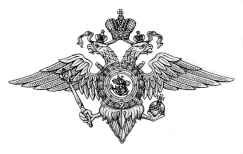 ГУ МВД РОССИИПО ЧЕЛЯБИНСКОЙ ОБЛАСТИГОСУДАРСТВЕННАЯ ИНСПЕКЦИЯ БЕЗОПАСНОСТИ ДОРОЖНОГО ДВИЖЕНИЯУМВД РОССИИ по г. МАГНИТОГОРСКУЧЕЛЯБИНСКОЙ ОБЛАСТИ. Магнитогорск,ул. Советская, дом 42телефон: (3519) 20-90-14от 18.02.2020 г. № 65/9 - 247__ на № _________ от ___________Руководителю образовательной организации города Магнитогорска